  Сумська міська радаVII СКЛИКАННЯ_____СЕСІЯРІШЕННЯ	Відповідно до статей 7, 8, 10, 12, 267 Податкового кодексу України, керуючись пунктом 24 частини першої статті 26 Закону України                             «Про місцеве самоврядування в Україні», Сумська міська рада ВИРІШИЛА:1. Встановити на території об’єднаної територіальної громади                            м. Суми ставку по транспортному податку (з розрахунку на календарний рік у розмірі 25 000 гривень за кожен легковий автомобіль, що є об’єктом оподаткування).2. Інші елементи транспортного  податку: платники податку, об’єкт оподаткування, база оподаткування, податковий період, порядок обчислення та сплати податку, строки  сплати податку визначено статтею 267 Податкового кодексу України.3. Контроль за правильністю обчислень, повнотою і                          своєчасністю сплати транспортного податку до бюджету                                   об’єднаної територіальної громади м. Суми покладається                                                       на Головне управління ДФС у Сумській області.4. З моменту набрання чинності цього рішення вважати таким, що втратило чинність, рішення Сумської міської ради від 21 червня  2017 року                          № 2312-МР «Про встановлення транспортного податку». 5. Дане рішення набирає чинності з 01.01.2020 року. 6. Департаменту комунікацій та інформаційної політики Сумської міської ради (Кохан А.І.) забезпечити оприлюднення даного рішення в засобах масової інформації. 7. Організацію виконання даного рішення покласти на заступника міського голови згідно з розподілом обов’язків.Сумський міський голова						О.М. Лисенко Виконавець: Яковенко С.В.__________Ініціатор розгляду питання - Сумський міський  голова Лисенко О.М.Проект рішення підготовлено -  відділом  транспорту, зв’язку та телекомунікаційних послуг Сумської міської радиДоповідач: Яковенко С.В.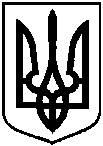 ПроектОприлюднено «__»_____2019 рокувід ____ _______2019 року №       - МРм. Сумивід ____ _______2019 року №       - МРм. СумиПро встановлення транспортного податку 